ŞİRKET İÇİ RAPOR İÇİN MİNİMUM GEREKSİNİM ŞABLONU.  MAVİ METİNLERİN SİLİNMESİ VEYA KENDİ İŞ BİLGİLERİNİZLE GÜNCELLENMESİ GEREKİYORTesis ismini girin Şirket İçi Sürdürülebilirlik Performans RaporuRaporlama periyodunu ekleyin.  Örn. 1 Ocak – 30 Haziran 2018Bu rapor tarih girin tarihinde raporu hazırlayan personelin ismini girin tarafından hazırlanmıştırGİRİŞRaporun ne içerdiği ile ilgili kısa bir açıklama yazın.  Örn. Bu rapor, 2018 sürdürülebilirlik amaç ve hedeflerimize göre son altı ayda kaydettiğimiz ilerlemeyi detaylandırıyor. Son rapor 20 Ocak 2018’de yayınlandı. ÇEVRSEL ETKİHedefler/Amaçlar/Planlarİçinde bulunduğunuz yılda çevresel etkinizi azaltmak için hedeflerinizin, amaçlarınızın veya planlarınızın neler olduğunu yazın. Bu en azından aşağıdaki alanlardan birini veya birkaçını kapsamalıdır, ancak iyi bir rapor hepsini kapsayacaktır:Enerji kullanımı  |  Atık yönetimi  |  Doğal kaynakları koruma |  KirlilikSonuçYukarıda yazmış olduğunuz hedefler, amaçlar ve planlara karşı nasıl performans gösterdiğinizi yazılı hale getirin.  Bu, önceki bir zaman dilimine kıyasla bu raporlama dönemindeki performansı içermelidir.  Ne kadar geliştiğinizi (veya gelişmediğinizi) gösteren verileri veya diğer gerçekleri göstermelidir. Örneğin:2017/18 Raporlama Döneminde Su Kullanımının KarşılaştırılmasıSonuçSonucun size ne gösterdiğine dair kısa bir özet yazın.  Örn.  Yılın yarısında, %16,73 kadar hedefimizin gerisinde kaldık. %20 azaltma hedefimizi tutturmak istiyorsak bazı ciddi değişiklikler gerekli olacaktır.ÖnerilerHedeflerinizi veya amaçlarınızı veya performansınızı arttırmak için işletmenizin ne yapması gerektiğine dair bazı öneriler yazın.  İŞÇİ & İNSAN HAKLARIAşağıdaki alanların her birini kapsayan bir içeriğe sahip olduğunuzdan emin olarak “Çevresel Etki” başlığı altında verilen süreci tekrarlayın: Amaçlar/Hedefler/Planlar  |  Çıktılar  |  Sonuçlar  |  ÖnerilerTOPLUMLA ENTEGRASYON & DESTEKAşağıdaki alanların her birini kapsayan bir içeriğe sahip olduğunuzdan emin olarak “Çevresel Etki” başlığı altında verilen süreci tekrarlayın: Amaçlar/Hedefler/Planlar  |  Çıktılar  |  Sonuçlar  |  ÖnerilerMİSAFİR MEMNUNİYETİRaporlama döneminde aldığınız misafir geri bildirimlerinin bir özetini yazın. İyi bir rapor, ilerlemenizi değerlendirebilmeniz için onu önceki bir raporlama dönemiyle de karşılaştıracaktır. Örn. Raporlama döneminde misafir doluluğunun %5’ini temsil eden 300 misafir geri bildirim kartlarını doldurdu. 2017 yılı aynı döneme göre karılaştırmaları aşağıdaki gibiydi: SonuçGeri bildirimlerin size ne gösterdiğinin kısa bir özet olarak yazın.  Örn. 5 üzerinde 4 ortalama puan mükemmel, ancak genel mekan alanlarının temizliğindeki düşüş endişe verici.  ÖnerilerAldığınız geri bildirimlerle ilgili harekete geçmek için işletmenizin ne yapması gerektiğine dair bazı öneriler yazın.ÖNERİLEN EYLEMLERİN ÖZETİBu, bir şirket içi sürdürülebilirlik raporu için özel bir gereklilik olmasa da, aşağıda gösterilene benzer bir eylem planı da dahil olmak üzere, üst yönetimin sürdürülebilirlik girişimlerinizi izlemek ve geliştirmek için raporu kullandığına dair kanıt sağlar.  Ayrıca, sürdürülebilirlikle ilgili iyileştirmelerinizi yönetmek için attığınız adımların bir örneğini göstermenin kolay bir yoludur, özellikle de eylemlerin tamamlandığını bize gösterebilirseniz.OnaylamakBu, şirket içi bir sürdürülebilirlik raporu için bir Travelife gereksinimi değildir, ancak 19 ve 20 numaraları kriterleri karşılamanıza yardım olacak şekilde üst düzey yöneticilerin raporu okuduğunu göstermenin kolay bir yoludur.Örn. Lütfen raporu okuyup onayladığınızda işaretleyerek ad-soyad baş harflerinizi yazın. Lütfen bu sayfanın bir kopyasını 31 Temmuz’a kadar Travelife liderine iade edin. Geceleme Başına Su Kullanımı (m3)Geceleme Başına Su Kullanımı (m3)Ay20172018% DeğişimOcak0.600.600%Şubat0.550.50-9.09%Mart0.700.60-14.2%Nisan0.650.650%Mayıs0.700.65-14.2%Haziran0.500.55+10%Altı aylık ortalama0.610.59-3.27%Travelife Tavsiyesiİyi bir şirket içi rapor, aşağıdaki çevresel etki alanlarının tümünde belirlediğiniz hedeflere karşı performansınızı içerecektir:Enerji kullanımı  |  Atık yönetimi  |  Doğal Kaynakları Koruma |  KirlilikMükemmel bir şirket içi rapor, sera gazı emisyonlarının azaltılmasına yönelik ölçümleri ve ilerlemeyi de içerecektir.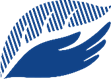 İyi bir şirket içi rapor, aşağıdaki çevresel etki alanlarının tümünde belirlediğiniz hedeflere karşı performansınızı içerecektir:Enerji kullanımı  |  Atık yönetimi  |  Doğal Kaynakları Koruma |  KirlilikMükemmel bir şirket içi rapor, sera gazı emisyonlarının azaltılmasına yönelik ölçümleri ve ilerlemeyi de içerecektir.5 Üzerinden Ortalama Puan (1 = yetersiz/5 = mükemmel)5 Üzerinden Ortalama Puan (1 = yetersiz/5 = mükemmel)Alan20172018Çalışanların Güler Yüzlülüğü34Çalışanların Yardım Severliği44Yiyecek Kalitesi34Oda Temizliği44Genel Mekan Temizliği43Yeniden Rezervasyon Yapma Olasılığınız34Bizi Tavsiye Etme Olasılığınız35Altı aylık ortalama3.44EylemLider(ler)Son TarihHavlu tekrar kullanım eğitimiKat hizmetleri müdürüİnsan kaynakları müdürü07 AğustosAkış kısıtlayıcılarının montajının planlanmasıTeknik müdürRezervasyon süpervizörü31 TemmuzAkış kısıtlayıcılarının montajıTeknik müdür31 AğustosBütün yeni personel için insan sömürüsü eğitimiİnsan kaynakları müdürüTravelife lideri31 Ağustos ve devamında süregidenDaha fazla yerel tedariki eklemek ve misafir ve personel deneyimine dahil etmek için plan üretmekTravelife lideriF&B müdürü30 KasımGenel mekan temizlik iç denetimiGenel müdür14 AğustosGenel mekan denetiminden sonra sonuçları ve önerileri tartışmak için toplantı yapılmasıGenel müdürKat hizmetleri müdürüİnsan kaynakları müdürü21 AğustosİşaretleyinUnvanAd-soyad baş harfleriGenel müdürGenel müdür yardımcısıİnsan kaynakları müdürüYiyecek & içecek müdürüKat hizmetleri müdürüTeknik müdürSatış & pazarlama müdürü